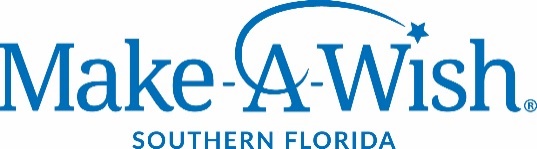 JOB TITLE:		Donor Care & Support CoordinatorReports to:		Regional Director – Tampa Bay and Regional Director - SWFL and Suncoast Supervises:		N/APurpose of the Position:The Donor Care Coordinator provides support to the development team in the West Coast Regional offices (Tampa Bay, Sarasota, and Southwest Florida) This position is responsible for data entry/gift processing in Salesforce, creating and running reports, and assisting with various aspects of database maintenance.Essential Duties/Responsibilities:Data entry/gift processing using Salesforce, including committing batches, adding solicitors, linking relationships, entering individual or batches of opportunitiesBuild, update, and maintain donor records, ensuring all gift and constituent records are up-to-date and accurateProduce and mail gift acknowledgement letters in a timely mannerAssist development team with generating reports including exporting mailing lists, pledge reminders, and maintaining database best practicesAssist Adopt-A-Wish team with wish reports, linking donors and wishesWork with chapter staff to ensure communication of Salesforce process and template updatesAssist with database training of office interns and volunteersAssist development team with events and other fundraising activities based on needsExperience & Skills:Associates or bachelor’s degree preferred or equivalent combination of education, training, and experience2 years’ experience in an office environment, data entry, and/or gift processing experience preferredExcellent computer skills including Microsoft SuiteKnowledge of Salesforce a plusExcellent organizational skills and attention to detail, as well as the ability to manage time and meet deadlinesHigh level of sensitivity when dealing with confidential gifts and donor informationMust be customer-service oriented and a team player assisting staff in 3 regional offices on the West Coast of FloridaMust be able to work evening or weekend events as neededSome overnight travel requiredPosition to be based in Tampa Bay, Sarasota, or Southwest FloridaTo apply, send resume to Taylor Marini, Regional Director, at tmarini@sfla.wish.org